Analisi degli eventi/delle cause (principi)Questa sequenza va costruita a livello locale. A tal scopo, esistono 2 possibilità: è prevista una formazione locale (o Ramo) che risponde a questi obiettivi. In questo caso, può essere utilizzata al posto di questo modulo.altrimenti, è necessario costruire una formazione specifica seguendo la proposta seguente.Questo documento contiene dei suggerimenti sui contenuti e le attività didattiche che permettono di raggiungere gli obiettivi di questo modulo utilizzando il metodo dell’albero delle cause. Stima della durata:da 3:30 h a 3:00 hRaccomandazioni per le Modalità didattiche:Laboratorio per permettere ai nuovi assunti di partecipare all'elaborazione di un albero delle cause. Se utilizzate un altro metodo di analisi delle cause di un incidente, adattate questo contenuto.Moduli preliminari della sequenzaTutto il TCAS 1, TCAS 2 e TCAS 3.Preparazione della sequenzaPrima dell'inizio del modulo, vi raccomandiamo di assicurarvi di avere a disposizione l'e-learning "albero delle cause" per esaminarlo nel proiettore, oltre che il video "Death in the Oil Field".Proposta di svolgimento della sequenzaLegenda delle istruzioni per il coordinatore:Commenti per il coordinatoreElementi di contenuto principaliTipo d'attività“Domanda da porre” / enunciato dell’istruzioneObiettivi:Alla fine della sequenza, i partecipanti:Conoscono il metodo di analisi degli eventi e delle loro cause, utilizzato nel loro sito.Sono in grado di partecipare attivamente ad una riunione d'analisi degli eventi.Elementi principaliSupporto/attivitàEsistono molti metodi per l'analisi degli eventi e delle loro cause: albero delle cause, modello Domino…Regole sito/GruppoDeve essere analizzato qualsiasi evento HSE (esclusa anomalia). A seconda dell'importanza degli eventi, il metodo può essere diverso. Lo scopo è di analizzare l'evento, definire, quindi predisporre le misure per evitare che l'evento si riproduca.Per gli eventi la cui gravità è superiore o pari a 4 (definizione Gruppo), viene utilizzato in generale il metodo albero delle cause. Permette di identificare e sequenziare cronologicamente, a posteriori, tutti i fatti (fattori) che hanno portato ad un evento indesiderabile.Osservare l'e-learning EP “Introduzione al metodo albero delle cause (00008118)" (30') allegato al dossier.Le modalità pratiche di svolgimento sul sito: quando applicarlo sul sito, chi ne è garante, cosa si deve consegnare, chi lo convalida…Procedura sito.Video CSB “Death in the Oil Field”La procedura sito XXXX dove il metodo viene formalizzato. Procedura sito.Video CSB “Death in the Oil Field”Fase / TimingCoordinatoreProposta di contenuto del modulo1. Accoglienza e presentazione degli obiettivi5’Presentazione degli obiettivi del moduloAlla fine della sequenza voi:Conoscerete il metodo di analisi degli eventi e delle loro cause, utilizzato nel vostro sito.Sarete in grado di partecipare attivamente ad una riunione d'analisi degli eventi.Presentazione del metodo.40’	45’Domanda ai partecipanti:"Secondo voi, a cosa serve analizzare eventi e le loro cause?Come si può realizzare questo perché ciò sia il più efficace possibile?"Fare discutere i partecipanti sull'obiettivo principale, che è quello di comprendere il concatenamento di eventi in modo esauriente per garantire che ciò non si riproduca in futuro.Presentazione:In sintesi, enunciare i principi dell'analisi degli eventi e le loro cause (in previsione di cosa?)Se l'albero delle cause è il metodo utilizzato…Visionare l’e-learning (30’)-NB : A tal fine, nella cartella "html", fate doppio clic su "Index.html" quindi scegliete la lingua preferita. Poi premete su “Avvia".Dopo l'e-learning, chiedere ad un partecipante di ricapitolare le varie tappe ed i punti chiave.Esempio concretoDistribuire un albero delle cause + il suo piano d’azioni come esempio. Dare il tempo di leggerlo e comprenderlo.Commentarlo nel corso della letturaL'analisi degli eventi e delle loro cause, in previsione di che? i vari metodi? quale analisi per quale evento? un percorso Total? passaggi più approfonditi rispetto al catalogo (se si è garanti)… precisare che è la metodologia raccomandata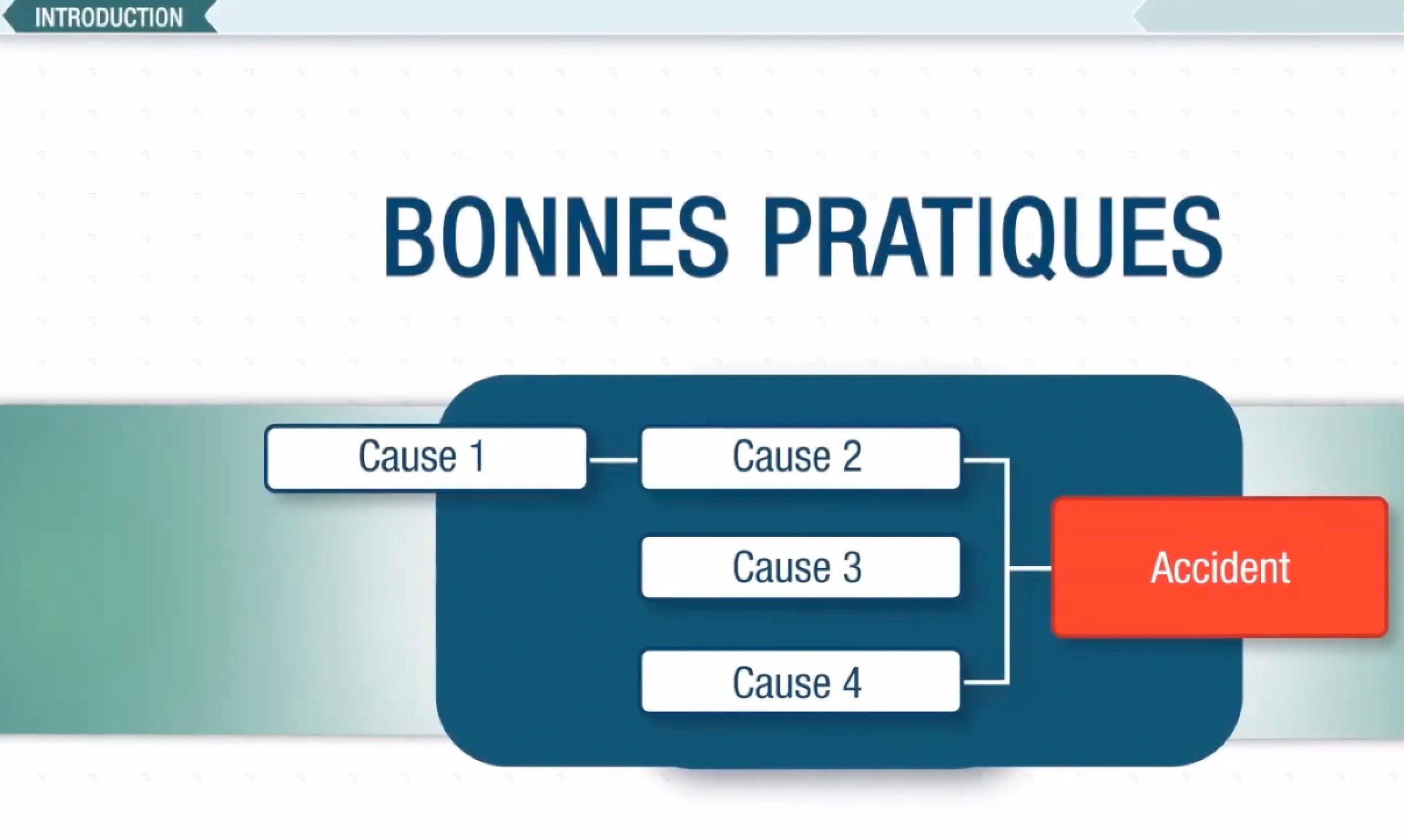 Un albero delle cause mira inizialmente ad identificare le cause di un incidente risalendo il più a monte possibile al livello dell'organizzazione del lavoro e del funzionamento dell'impresa. È importante sapere alcuni dei punti seguenti:- la fase principale consiste in una raccolta pertinente dei fatti.- L'albero delle cause non è un fine ma un mezzo. Vuol dire che conoscere le cause serve solo se vengono predisposte delle azioni preventive.- L'albero delle cause è un complemento di metodi di analisi, a priori arricchendoli di fatti reali.- Lo scopo dell'albero delle cause non è di spiegare completamente l'incidente ma trovare i fattori sui quali occorre agire perché l'incidente non si riproduca più.- È un lavoro collettivo. Devono essere raccolte tutte le informazioni possibili.- Non si ricercano dei responsabili e in nessun caso gli attacchi personali devono aver spazio in questa indagine. Occorre procedere oggettivamente nella comprensione del processo che ha condotto all'incidente.Slide con la sintesi dei 3 punti chiave: raccogliere i fatti sul campo con itw, analizzare mediante albero delle cause, piano d’azione finale (per entrare nel contesto del miglioramento continuo)- Esempio d'albero delle cause locale -La procedura sito.20’	1:05 hWorkshop su procedura sito"Il sito ha formalizzato il metodo in forma di procedura. Ci soffermeremo per scoprirla."Organizzare un laboratorio nel quale i partecipanti a coppia leggeranno la procedura, annoteranno le interrogazioni e presenteranno agli altri in 2' i punti che sembrano loro fondamentali della procedura sito.Assicurarsi che l’istruzione sia chiara e che i gruppi siano costituiti.Distribuite la procedura cartacea.Dopo 10', chiedere ad uno dei gruppi di presentare i suoi punti chiave (2' max).Una volta presentati, chiedete agli altri di arricchirli con elementi eventualmente da aggiungere.Ribadire il fatto che tutte le modalità pratiche sono affrontate. - procedura locale da stampare o fare leggere sul repertorio se i partecipanti hanno un computer - Chi può realizzarne? in quali casi sul sito? Il suo svolgimento? Chi convalida? I garanti? Chi decide quando deve scattare? …Esercizio1:00	2:05 hEsercizio albero delle cause:Proiettare il video, "death in the oil field"Fornire i fatti alla lavagna ed un albero delle cause vuoto.Lo scopo: trovare il concatenamento degli eventi ponendosi le domande giuste: cosa è servito…? , è necessario…? , è sufficiente…?Come coordinatore della creazione dell'albero delle cause, dovrete coordinare le discussioni, assicurarvi che tutti vi contribuiscano ed esprimano il loro parere e infine, fare in modo che tutti i partecipanti concordino sulle cause profonde dell'incidente.Alla fine chiedete ad un partecipante di realizzare una sintesi delle cause profonde identificate.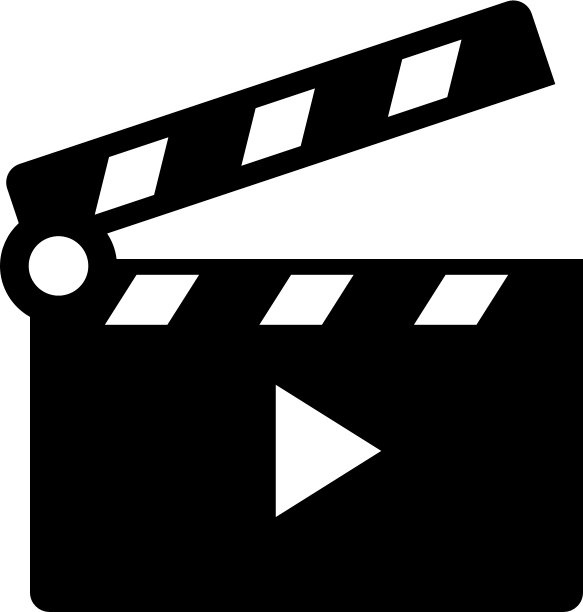 Video CSB “Death in the Oil Field”Sintesi30’	2:35 hTrasposizioneChiedere ai partecipanti di immaginarsi nei loro rapporti futuri con questo metodo:"E secondo voi, al vostro posto...Pensate di essere coinvolti nella stesura di un albero delle cause? in quali circostanze?Si è già verificata, da quando siete arrivati, una situazione che ne richiederebbe uno? Cosa vi sembra più importante da considerare, nel vostro lavoro quotidiano?"Fare un giro d'interventi per permettere a ciascuno di esprimersi su queste 3 domande.Infine, concludete e ringraziate.